Western Australia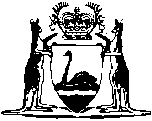 Adoption of Children Act 1896		This Act was repealed by the Adoption Act 1994 s. 144 (No. 9 of 1994) as at 1 Jan 1995.		There are no Word versions of this Act, only PDFs in the Reprinted Acts database are available.